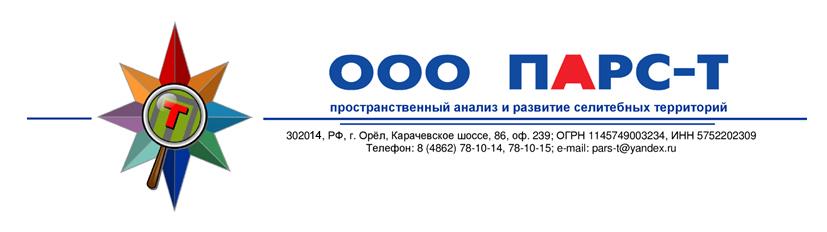 переправненское сельское поселениемостовского районаГЕНЕРАЛЬНЫЙ ПЛАНПОЛОЖЕНИЕ О ТЕРРИТОРИАЛЬНОМ ПЛАНИРОВАНИИЭкз. №_______в редакции от 20.06.2017 г. № 135От 29. 01.2020 г. № 4272020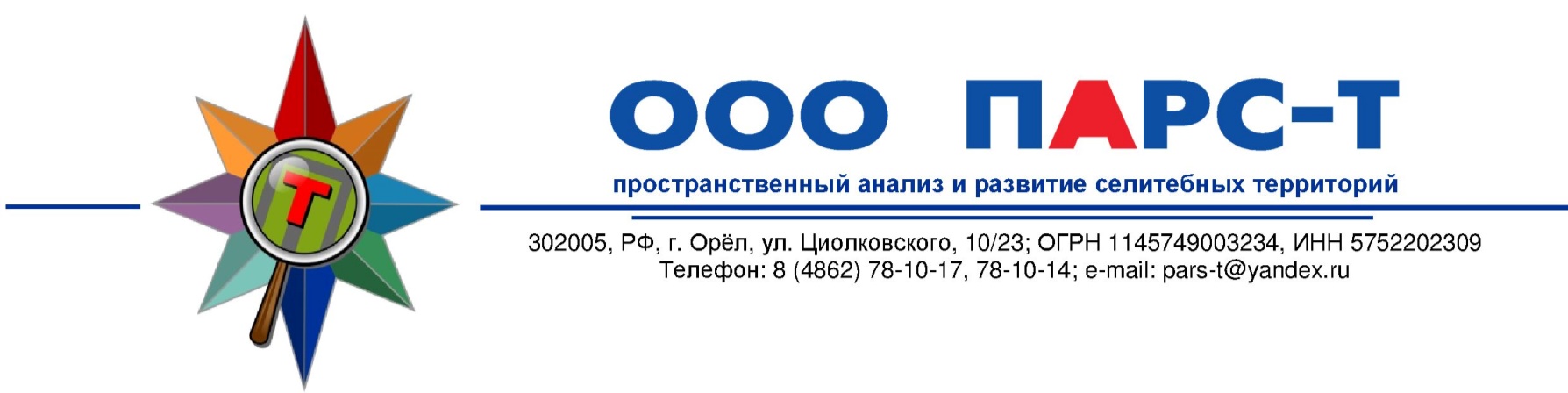 переправненское сельское поселениемостовского районаГЕНЕРАЛЬНЫЙ ПЛАНПОЛОЖЕНИЕ О ТЕРРИТОРИАЛЬНОМ ПЛАНИРОВАНИИГенеральный директор ООО «ПАРС-Т»	М. В. ЗюзинРуководитель проекта 	Р. Р. УколоваЭкз. №_______в редакции от 20.06.2017 г. № 135От 29. 01.2020 г. № 4272020Состав авторского коллективаСостав проектаСодержание пояснительной записки Общие положенияПроект внесения изменений в Генеральный план Переправненского сельского поселения Мостовского района Краснодарского края разработан ООО «ПАРС-Т» на основании постановления администрации муниципального образования Мостовский район № 841 от 15.08.2018 г. «О подготовке проекта внесения изменений в генеральный план и правила землепользования и застройки Переправненского сельского поселения Мостовского района Краснодарского края», в соответствии с Градостроительным кодексом Российской Федерации, Земельным кодексом Российской Федерации и другими действующими нормативными и правовыми актами по заказу администрации муниципального образования Мостовский район.Территориальное планирование Переправненского сельского поселения осуществляется посредством разработки и утверждения его генерального плана.Генеральный план Переправненского сельского поселения подлежит согласованию и утверждению в порядке, установленном статьями 24 и 25 Градостроительного кодекса РФ.Основанием для проектирования послужили следующие документы:–	муниципальный контракт № Ф.2018.472655 от 5.10.2018 г. на оказание услуг по подготовке проекта «Внесение изменений в генеральный план Переправненского сельского поселения Мостовского района Краснодарского края»;–	техническое задание на оказание услуг по подготовке проекта «Внесение изменений в генеральный план Переправненского сельского поселения Мостовского района Краснодарского края».При разработке проекта учитывались основные положения ранее разработанной градостроительной и другой документации:–	генеральный план Переправненского сельского поселения Мостовского района Краснодарского края, выполненный ОАО «Институт территориального развития Краснодарского края» 2009 г., утвержденный решением Совета Переправненского сельского поселения Мостовского района от 19 марта 2012 года № 102 «Об утверждении генерального плана Переправненского сельского поселения Мостовского района Краснодарского края»;–	проект внесения изменений в генеральный план Переправненского сельского поселения Мостовского района Краснодарского края, утвержденный решением Совета Переправненского сельского поселения Мостовского района от 20.06.2017 года № 135.Разработка проекта велась в соответствии с требованиями федеральных законодательных актов в действующих редакциях, в том числе:–	Земельный кодекс Российской Федерации от 25.10.2001 № 136 ФЗ;–	Лесной кодекс Российской Федерации от 4 декабря 2006 года № 200 ФЗ;–	Водный кодекс Российской Федерации от 03.06.2006 № 74 ФЗ;–	Федеральный закон «Об общих принципах организации местного самоуправления в Российской Федерации» от 06 октября 2003 года № 131 ФЗ;–	Федеральный закон «Об автомобильных дорогах и дорожной деятельности в Российской Федерации и о внесении изменений в отдельные законодательные акты Российской Федерации» от 08 октября 2007 года № 257 ФЗ;–	Федеральный закон Российской Федерации «О безопасности дорожного движения» 10 декабря 1995 года № 196 ФЗ;–	Федеральный закон «Об охране окружающей среды» от 10.01.2002 № 7 ФЗ;–	Федеральный закон Российской Федерации «О защите населения и территорий 
от чрезвычайных ситуаций природного и техногенного характера» от 21 декабря 1994 года № 68 ФЗ;–	Федеральный закон Российской Федерации «О санитарно-эпидемиологическом благополучии населения» от 30.03.1999 года № 52 ФЗ;–	Федеральный закон Российской Федерации «О социальной защите инвалидов 
в Российской Федерации» от 24.11.1995 года № 181 ФЗ;–	Федеральный закон «Об объектах культурного наследия (памятниках истории 
и культуры) народов Российской Федерации» от 25 июня 2002 года №73-ФЗ;–	Федеральный закон Российской Федерации «Технический регламент 
о безопасности зданий и сооружений» от 30.12. 2009 № 384 ФЗ;–	Федеральный закон «Технический регламент о требованиях пожарной безопасности» от 22.07. 2008 № 123 ФЗ;–	Федеральный закон «О гражданской обороне» от 12 февраля 1998 года № 28 ФЗ;–	Федеральный закон Российской Федерации «О переводе земель или земельных участков из одной категории в другую» от 21 декабря 2004 года № 172 ФЗ;–	приказ Минрегиона России «Об утверждении Методических рекомендаций 
по разработке генеральных планов поселений и городских округов» от 26 мая 2011 года №244;–	приказ Минрегиона России «Об утверждении порядка согласования проектов документов территориального планирования муниципальных образований, состава и порядка работы согласительной комиссии при согласовании проектов документов территориального планирования муниципальных образований» 
от 27 февраля 2012 года № 69;–	приказ Минэкономразвития России «Об утверждении Требований к описанию и отображению в документах территориального планирования объектов федерального значения, объектов регионального значения, объектов местного значения и о признании утратившим силу приказа Минэкономразвития России от 7 декабря 2016 г. N 793» от 9 января 2018 года № 10.Подготовка проекта велась с учетом следующих нормативных документов:–	СП 42.13330.2011 «Градостроительство. Планировка и застройка городских 
и сельских поселений» Актуализированная редакция СНиП 2.07.01–89*;–	СНиП 11–04–2003 «Инструкция о порядке разработки, согласования, экспертизы 
и утверждения градостроительной документации»;–	СНиП 11–02–96 «Инженерно-экологические изыскания для строительства. Основные положения», М., Минстрой России, 1997 год;–	СанПиН 2.2.1/2.1.1.1200–03 «Санитарно-защитные зоны и санитарная классификация предприятий, сооружений и иных объектов»;–	СНиП 2.04.02–84 «Водоснабжение. Наружные сети и сооружения»;–	СНиП 2.04.03–85 «Канализация. Наружные сети и сооружения»;–	СНиП 2.04.07–86* «Тепловые сети»; методики расчета потребности тепловой энергии на отопление, вентиляцию и горячее водоснабжение жилых 
и общественных зданий и сооружений;–	СНиП 41–02–2003 «Тепловые сети», 2003 год;–	СНиП 35–01–2001 «Доступность зданий и сооружений для маломобильных групп населения», 2001 год;–	СП 11.13.13130.2009 «Места дислокации подразделений пожарной охраны»;–	ГОСТ Р 22.0.07–95 «Источники техногенных чрезвычайных ситуаций. Классификация и номенклатура поражающих факторов и их параметров»;–	ГОСТ Р 22.05–94 «Техногенные чрезвычайные ситуации. Термины 
и определения»;–	нормативы градостроительного проектирования Краснодарского края, утверждённые Приказом Департамента по архитектуре и градостроительству Краснодарского края от 16 апреля 2015 года № 78.–	нормативные правовые акты органов местного самоуправления.Проект внесения изменений подготовлен на всю территорию муниципального образования в границах, установленных Законом Краснодарского края от 16 сентября 2004 года № 777-КЗ «Об установлении границ муниципального образования Мостовский район, наделении его статусом муниципального района, образовании в его составе муниципальных образований — городских и сельских поселений — и установлении их границ» (с изменениями на: 03.06.2009 г.).Генеральный план в современных условиях является регулятивным документом территориального планирования муниципального уровня. Генеральный план Переправненского сельского поселения – градостроительный документ, обеспечивающий социально-экономическую модель развития сельского поселения в целом и населенных пунктов: ст. Переправная, х. Дятлов, х. Красный Гай, х. Свободный Мир, х. Центральный; долгосрочные перспективы планировочной организации селитебных территорий, производственных зон, зон отдыха.Настоящий проект генерального плана учитывает требования действующего законодательства, новых экономических условий и является документом, обеспечивающим устойчивое развитие территорий населенных пунктов сельского поселения на основе территориального планирования и градостроительного зонирования. Выявляет территориальные ресурсы для развития сельского поселения.Генеральный план является градостроительным документом, обосновывающим перспективы развития территорий, в том числе установление функциональных зон, зон планируемого размещения объектов капитального строительства для государственных и муниципальных нужд, зон с особыми условиями использования территорий, устанавливает правовой режим использования функциональных зон и земельных участков, определяет инвестиционно привлекательные территории с целью привлечения инвестиционных потоков в экономику муниципального образования.Предложения генерального плана являются основой для комплексного решения вопросов территориального, инфраструктурного, социально-экономического развития населенных пунктов и сельского поселения в целом.Основные цели подготовки настоящего проекта внесения изменений 
в генеральный план Переправненского сельского поселения Мостовского района Краснодарского края:Внесение изменений в части:приведение содержания проекта ГП в соответствии со ст. 23 Градостроительного кодекса РФ (действующая редакция);приведение проекта ГП в соответствие со схемой территориального планирования муниципального образования Мостовский район (с учетом вносимых изменений) в части отображения объектов местного значения муниципального района;приведение проекта ГП привести в соответствие со Схемой территориального планирования Краснодарского края (с учетом внесенных в нее изменений) в части отображения объектов регионального значения;приведение проекта ГП привести в соответствие со Схемой территориального планирования Российской Федерации (с учетом внесенных в нее изменений) в части отображения объектов федерального значения;приведение проекта ГП привести в соответствие с Федеральным законом от 25.06.2002 г. № 73-ФЗ (ред. от 09.03.2016) «Об объектах культурного наследия (памятниках истории и культуры) народов Российской Федерации»;отображение границ населенных пунктов согласно сведениям государственного кадастра недвижимости;отображение границ горных отводов в соответствии с данными уполномоченных органов по пользованию недрами Российской Федерации Краснодарского края и иных зон с особыми условиями использования территории.отображение I,II,III поясов зон санитарной охраны источников питьевого водоснабжения согласно утвержденным проектам.приведение проекта генплана в соответствии с Приказом Министерства экономического развития Российской Федерации от 9 января 2018 г. № 10 «Об утверждении Требований к описанию и отображению в документах территориального планирования объектов федерального значения, объектов регионального значения, объектов местного значения».в границах Переправненского сельского поселения учесть ранее внесенные изменения в генеральный план согласно договору № 20/06 от 20 июня 2016 г.2. Внесение изменений в карты планируемого размещения объектов местного значения сельского поселения в связи с прекращением функционирования ряда предприятий и организаций, а также планируемым размещением новых объектов капитального строительства;3. Внесение изменений в функциональное зонирование, учитывающие современное фактическое использование территорий, а также планируемое размещение объектов капитального строительства.Требования к составу материалов генерального плана, разработанного 
в соответствии с новым Градостроительным кодексом Российской Федерации № 190-ФЗ 
от 29 декабря 2004 года, существенно отличаются от состава материалов генеральных планов, разработанных в соответствии с требованиями предшествующего Градостроительного кодекса РФ. Тем более велики отличия от состава материалов генеральных планов советского времени, которые разработаны по методикам и нормам, действующим в то время.За основу планировочной организации функциональных зон территории Переправненского сельского поселения Мостовского района Краснодарского края приняты положения утвержденного генерального плана поселения.По результатам проектирования полностью изменена графическая часть генерального плана.Все остальные положения утвержденного генерального плана остаются в силе.Для обоснования принятых решений в составе проекта выполнен анализ существующего положения всех функциональных систем в виде анкетирования крупных производственных предприятий, объектов социальной инфраструктуры, жилищного фонда, предприятий культурно-бытового обслуживания. Анализ показал наличие процесса реструктуризации в промышленности и обслуживании, развитии предпринимательства, малого бизнеса, особенно в сельском хозяйстве. Выявлены территориальные ресурсы для развития населенных пунктов.Положение о территориальном планировании, содержащееся в разработанном проекте генерального плана сельского поселения, включает в себя:–	цели и задачи территориального планирования;–	перечень мероприятий по территориальному планированию и указание последовательности их выполнения.Основными задачами, нашедшими решение в данном проекте, являются:–	функциональное зонирование территории (планируемые границы функциональных зон);–	отображение зон, планируемого размещения объектов капитального строительства местного значения;–	планируемые границы населенных пунктов и поселения.Основные положения территориального планирования решаются с учетом анализа существующего использования территории населенных пунктов, границ территорий объектов культурного наследия, границ с особыми условиями использования территории, границ территорий, подверженных риску возникновения чрезвычайных ситуаций природного и техногенного характера.Реализация Генерального плана предусматривается в два этапа:первая очередь – 2023 год;расчетный срок – 2038 год.В результате принятые проектные решения не противоречат действующему законодательству, соответствуют требованиям экологических, санитарно-гигиенических, противопожарных и других норм, действующих на территории Российской Федерации, и обеспечивают безопасное для жизни и здоровья проживание людей.2.	Сведения о видах, назначении и наименованиях планируемых для размещения объектов местного значения, их основные характеристики, а также характеристики зон 
с особыми условиями использования территорий2.1. Объекты социального и культурно-бытового обслуживанияВ ст. Переправная – административном центре муниципального образования Переправненского сельского поселения – сосредоточены объекты социальной сферы, которые обслуживают в том числе жителей поселения.Для развития населенного пункта до 2038 года имеются необходимые территориальные ресурсы для жилищного строительства, объектов общественно-делового назначения, размещения производственных предприятий. Конкретная номенклатура объектов может меняться в зависимости от возникающей потребности населения в перечне получаемых услуг.Для дальнейшего развития территории необходимо решить следующие задачи:1. Развить инженерное обеспечение объектов и территории;2. Развить социальное и бытовое обеспечение населения;3. Повысить уровень благоустройства и защиты территории.Проектом предлагаются следующие принципы развития отдельных видов объектов социальной сферы и культурно-бытового обслуживания:Физическая культура и массовый спорт. Реконструкция существующих объектов и строительство новых.Образование. Реконструкция существующих объектов. Для решения проблемы отсутствия детских садов в сложившейся застройке предлагается на расчетный период устройство частных или «семейных» детских садов небольшой наполняемости.Здравоохранение. Повышение финансирования отрасли, проведение технической переоснащенности зданий, капитальный ремонт и реконструкция.Культура и искусство. Реконструкция существующих объектов культуры и искусства, размещение учреждений дополнительного образования детей – музыкальных, художественных секций и пр.Физкультура и спорт. Развитие существующих плоскостных сооружений.Торговля и общественное питание. Строительство разнообразных объектов розничной торговли, размещение новых предприятий общественного питания – кафе, баров и т. д.Ритуальное обслуживание. На территории Переправненского сельского поселения в настоящее время имеется дефицит территорий под кладбища. Новые кладбища размещены в проекте на следующей территории: западная часть ст. Переправная, в южном направлении от примыкания к территории существующего кладбища; к западу от х. Свободный Мир в южном направлении от примыкания к территории существующего кладбища.Объекты, размещаемые на первую очередь.ОбразованиеСтроительство или реконструкция с увеличением вместимости существующих детский садов:– ст. Переправная – 82 места– х. Свободный Мир – 40 мест;Физическая культура и массовый спортДетский спортивно-оздоровительный комплекс с детским кафе;2.2.	Объекты утилизации, обезвреживания, размещения твердых коммунальных отходовГенеральным планом предусматривается построение современной системы обращения с отходами производства и потребления путем внедрения раздельного сбора отходов и развития современных систем сортировки, а также создания производств по переработке вторичных ресурсов с целью минимизации отходов, направляемых на захоронение.Проектом планируется рекультивация не действующих полигонов ТКО на земельных участках с кадастровыми номерами 23:20:1005001:1182, 23:20:1005001:1010.2.3.	Объекты нового жилищного строительстваПредложения проекта внесения изменений в генеральный план по градостроительной организации территорий жилой застройки и новому жилищному строительству опираются на результаты градостроительного анализа территории – техническое состояние и строительные характеристики жилищного фонда; динамику и структуру жилищного строительства; экологическое состояние территории.Реализация жилищной программы на расчетный срок, намеченный генеральным планом, предусматривает сочетание нового жилищного строительства на свободных территориях с реконструктивными мероприятиями.Новое жилищное строительство планируется путем уплотнения застройки существующих территорий ст. Переправная. Предлагается интенсивное использование территории существующей жилой застройки, в первую очередь реконструкция ветхого жилого фонда индивидуальной путем строительства современных малоэтажных домов и домов блокированной застройки.В генеральном плане определены следующие стратегические принципы градостроительной организации жилых зон:–	размещение необходимых в течение расчетного срока объемов жилищного строительства в пределах всех населенных пунктов в установленных границах;–	строительство нового жилищного фонда на экологически безопасных территориях с учетом системы нормативных планировочных ограничений;–	ликвидация ветхого жилищного фонда, строительство на освободившихся площадках новых жилых зданий и обслуживающих объектов;–	благоустройство периферийных территорий полным инженерным оборудованием и строительством объектов социальной сферы, устройством спортивных и парковых зон;–	эффективное использование территории ст. Переправная – выборочное уплотнение территорий существующих кварталов в соответствии с нормативами плотности; размещение обслуживающих объектов в комплексе с существующими и новыми жилыми зданиями;–	комплексная реконструкция и благоустройство сложившихся жилых зон – ремонт и модернизация жилищного фонда; модернизация инженерных сетей и сооружений; ремонт и усовершенствование улично-дорожной сети; благоустройство и озеленение жилых зон; создание новых спортивных и детских площадок.Новое жилищное строительство на рассчетный срок планируется в действующих границах населенных пунктов:– ст. Переправная – в северной части станицы, в южном направлении левобережной части станицы, площадь застройки – 43,8 га, тип застройки – индивидуальными жилыми домами;– х. Дятлов – в юго-западной части, площадь застройки – 2,4 га, тип застройки – индивидуальными жилыми домами;– х. Красный Гай – в восточной части, площадь застройки – 15,1 га, тип застройки – индивидуальными жилыми домами;– х. Свободный Мир – в западной и восточной частях, площадь застройки – 15,0 га, тип застройки – индивидуальными жилыми домами;– х. Центральный – в юго-западной части, площадь застройки – 10,1 га, тип застройки – индивидуальными жилыми домами;2.4.	Объекты транспортной и инженерной инфраструктурыВ целях развития транспортной инфраструктуры на территории Переправненского сельского поселения генеральным планом предлагаются следующие мероприятия:–	строительство автодороги общего пользования «объезд ст. Переправной», протяженностью 4,1 км;–	строительство автодороги общего пользования «ст. Переправная – х. Центральный», протяженностью 5,0 км;	строительство железнодорожного переезда на планируемой к размещению автодороге «ст. Переправная – х. Центральный».В целях повышения качества обслуживания населения и предприятий на территории поселения, повышения качества жизни, улучшения экологической ситуации, создания благоприятного инвестиционного климата, генеральным планом предлагаются следующие мероприятия по развитию инженерной инфраструктуры:Водоснабжение:–	строительство водозаборных сооружений в ст. Переправная;–	строительство водозаборных сооружений в х. Дятлов;–	строительство водозаборных сооружений в х. Центральный.–	реконструкция и прокладка новых сетей водоснабжения в ст. Переправная – 
20,5 км.–	прокладка новых сетей водоснабжения в х. Дятлов, х. Красный Гай, х. Свободный Мир и х. Центральный – 14,6 км.Водоотведение:–	строительство локальных очистных сооружений в ст. Переправная;–	строительство 3 КНС в ст. Переправная;–	строительство сетей водоотведения в ст. Переправная – 20,4 км;–	строительство локальных очистных сооружений в х. Дятлов, х. Красный Гай, х. Свободный Мир и х. Центральный;–	строительство сетей водоотведения в х. Дятлов, х. Красный Гай, х. Свободный Мир и х. Центральный – 19,8 км.Электроснабжение:–	реконструкция трансформаторной подстанции 35/10кВ «Переправная»;–	замена устаревшего электрооборудования и изношенных ТП 10/0.4кВ;–	строительство 14 КТПН- 10/0,4 кВ в центре нагрузок, в новых районах жилищного строительства строительство;–	строительство линий ВЛЗ 10кВ – 2,63км.–	строительство ВЛИ-0,4кВ в районах перспективной застройки – 16,37 км.Газоснабжение:–	строительство ПРГ – 8 ед.–	прокладка газопровода высокого давления – 5,4 км.2.5.	Характеристика зон с особыми условиями использования территорийЗоны планировочных ограничений определяют режимы хозяйственной деятельности во всех типах функциональных зон, в соответствии с нормативными правовыми актами.На территории Переправненского сельского поселения в связи с планируемым размещением объектов капитального строительства, оказывающих влияние на окружающие объекты, и существующих объектов, для которых зоны с особыми условиями не установлены в соответствии с нормами действующего законодательства, требуется установление следующих зон с особыми условиями использования территорий:–	санитарно-защитные зоны (СЗЗ);–	санитарные разрывы от линейных объектов инженерной и транспортной инфраструктуры;–	охранные зоны инженерной инфраструктуры;–	зоны санитарной охраны источников питьевого водоснабжения (ЗСО);–	зоны охраны объектов культурного наследия;Санитарно-защитные зоны предприятий, сооружений и иных объектов.На территории сельского поселения в настоящее время расположены следующие объекты, требующие организации санитарно-защитных зон в соответствии с СанПиН 2.2.1/2.1.1.1200-03 в первую очередь:Таблица 1 – 	Санитарно-защитные зоны требующие установления от действующих объектов, расположенных на территории Переправненского сельского поселенияНормативные санитарно-защитные зоны от предприятий до жилой зоны не выдержаны. Часть жилой застройки может быть подвержена негативному воздействию от деятельности этих предприятий.С целью сохранения действующих предприятий без ущерба прилегающей жилой застройке и окружающей среде требуется организация разработки проектов санитарно-защитных зон, которые согласовываются учреждениями государственной санитарно-эпидемиологической службы, и выполнение технических мероприятий в направлении совершенствования технологических процессов. В противном случае для жилой застройки, попадающей в санитарно-защитную зону предприятий, устанавливается зона строгого строительного режима.На территории сельского поселения предполагается размещение следующих объектов, требующих организации санитарно-защитных зон в соответствии с СанПиН 2.2.1/2.1.1.1200-03:Таблица 2 – 	Санитарно-защитные зоны объектов, планируемых для размещения на территории Переправненского сельского поселенияСанитарные разрывы.Для автомагистралей, линий железнодорожного транспорта, гаражей и автостоянок устанавливается расстояние от источника химического, биологического и/или физического воздействия, уменьшающее эти воздействия до значений гигиенических нормативов (далее – санитарные разрывы). Величина разрыва устанавливается в каждом конкретном случае на основании расчетов рассеивания загрязнения атмосферного воздуха и физических факторов (шума, вибрации, электромагнитных полей и др.) с последующим проведением натурных исследований и измерений.От мест постоянного хранения легковых автомобилей санитарный разрыв устанавливается – 10-50 м;От линий железнодорожного транспорта устанавливается санитарный разрыв, величина которого определяется по расчету рассеивания загрязняющих веществ, расчету уровня шума и вибрации. Жилую застройку необходимо отделять от железных дорог санитарно-защитной зоной шириной 100 м, считая от оси крайнего железнодорожного пути. При размещении железных дорог в выемке или при осуществлении специальных шумозащитных мероприятий, обеспечивающих требования СНиП 23-03-2003, ширина разрыва может быть уменьшена, но не более чем на 50 м. Ширину зоны до границ садовых участков следует принимать не менее 50 м. Расстояния от сортировочных станций до жилой застройки принимаются на основе расчета с учетом величины грузооборота, пожаровзрывоопасности перевозимых грузов, а также допустимых уровней шума и вибрации. В санитарном разрыве, вне полосы отвода железной дороги, допускается размещать автомобильные дороги, гаражи, стоянки автомобилей, склады, учреждения коммунально-бытового назначения.Зоны отдыха следует размещать на расстоянии от санаториев, пионерских лагерей, дошкольных санаторно-оздоровительных учреждений, садоводческих товариществ, автомобильных дорог общей сети и железных дорог не менее 500 м, а от домов отдыха – не менее 300 м.Автомобильные дороги общей сети I, II, III категорий следует проектировать в обход поселений в соответствии со СНиП 2.05.02-85. Расстояния от бровки земляного полотна указанных дорог до застройки необходимо принимать в соответствии со СНиП, но не менее:–	до жилой застройки 100 м,–	до садоводческих товариществ 50 м;–	для дорог IV категории следует принимать соответственно 50 и 25 м.Для защиты застройки от шума и выхлопных газов автомобилей следует предусматривать вдоль дороги полосу зеленых насаждений шириной не менее 10м.Охранные зоны объектов электроснабжения:–	для трансформаторных подстанций 10/0,4 кВ – охранная зона 10 м от стен подстанции по периметру;–	для воздушной линии 10-0,4 кВ – 10 м по обе стороны воздушной линии от крайних проводов при не отклонённом их положении;–	для подземных кабельных линий вдоль по обе стороны линии электропередачи от крайних кабелей на расстоянии 1 м;Охранные зоны газопроводов и систем газоснабжения–	для распределительных газопроводов– 2 м;–	для газораспределительных пунктов – 10 м;–	для газорегуляторных пунктов – 10 м;Охранные зоны линий и сооружений связиОхранные зоны линий и сооружений связи устанавливаются для обеспечения сохранности действующих кабельных, радиорелейных и воздушных линий связи и линий радиофикации, а также сооружений связи Российской Федерации. Размеры охранных зон устанавливаются согласно «Правил охраны линий и сооружений связи Российской Федерации», утвержденных постановлением Правительства Российской Федерации от 09.06.1995 № 578. Охранные зоны выделяются в виде участка земли, ограниченных линиями на расстоянии 2 м (3м).Зоны санитарной охраны источников водоснабжения и водопроводов питьевого назначения:–	для водоводов диаметром более 1000 мм организуется ЗСО в виде полосы шириной в обе стороны от крайних водоводов – 20 м;–	для водоводов – техническая защитная полоса не менее 5 м;–	для водозаборных узлов с сооружениями водоподготовки организуются ЗСО в составе трех поясов: первый пояс – строгого режима, второй и третий пояса – пояса ограничений. В каждом из трех поясов устанавливается специальный режим и определяется план мероприятий по улучшению санитарного состояния территории ЗСО. Организации ЗСО предшествует разработка проекта.Граница I пояса зоны санитарной охраны для подземного источника с надежно защищенными водоносными горизонтами устанавливается радиусом 30 м от устья скважины.II и III пояс – зона ограничений против бактериального и химического загрязнения.Границы II и III поясов определяются гидродинамическими расчетами, исходя из условия, что если в водоносный горизонт поступит соответственно микробное или химическое загрязнение, то оно не достигнет водозаборных сооружений.На Картах генерального плана отображены все источники питьевого и хозяйственно-бытового водоснабжения Переправненского сельского поселения, с установленными зонами санитарной охраны I, II, III пояса.Водоохранные зоныКроме вышеперечисленного для водных объектов устанавливаются водоохранные зоны и прибрежные защитные полосы.Водоохранной зоной является территория, примыкающая к акватории водного объекта, на которой устанавливается специальный режим использования и охраны природных ресурсов и осуществления иной хозяйственной деятельности.Водоохранные зоны и прибрежные защитные полосы отображены на Карте функциональных зон в соответствии с положениями Водного кодекса РФ от 03.03.2006 г. №74-ФЗ (ред. от 3.08.2018 г.) и Постановлением Законодательного собрания Краснодарского края «Об установлении ширины водоохранных зон и ширины прибрежных защитных полос рек и ручьев, расположенных на территории Краснодарского края» 
от 15 июля 2009 г. №1492-П (с изменениями от 27.07.2016 г. № 2626-П).На территории поселения расположены следующие водные объекты с установленной законом шириной водоохраной зоны:–	р. Лаба, протяженностью 214 км – 200 м;–	р. Ходзь, протяженностью 93 км – 200 м.Для всех водных объектов (ручьёв) установлена ширина водоохранной зоны 50 метров.В пределах водоохранных зон запрещается использование сточных вод для удобрения почв, размещение кладбищ, скотомогильников, мест захоронения отходов производства и потребления, радиоактивных, химических, взрывчатых, токсичных, отравляющих и ядовитых веществ, осуществление авиационных мер по борьбе с вредителями и болезнями растений, движение и стоянка транспортных средств в необорудованных местах. В пределах водоохранных зон устанавливаются прибрежные защитные полосы. Ширина прибрежной защитной полосы для рек и ручьев Краснодарского края составляет 50 метров. В границах прибрежных защитных полос, наряду с ограничениями, установленными для водоохранных зон, запрещается распашка земель, размещение отвалов размываемых грунтов, выпас сельскохозяйственных животных и организация для них летних лагерей, ванн.Допускаются проектирование, размещение, строительство, реконструкция, ввод в эксплуатацию, эксплуатация хозяйственных и иных объектов при условии оборудования таких объектов сооружениями, обеспечивающими охрану водных объектов от загрязнения, засорения и истощения вод в соответствии с водным законодательством и законодательством в области охраны окружающей среды.Санитарно-защитная зона от сооружений водоотведения.Санитарно-защитные зоны от канализационных сооружений до границ жилой застройки, общественных зданий и предприятий пищевой промышленности следует принимаются максимально допустимыми с учетом соответствующих мероприятий, обеспечивающих такое сокращение (размещение сооружений с подветренной стороны по отношению к застройке, устройство закрытых сооружений и т.д.).Ориентировочный размер СЗЗ у канализационных очистных сооружений мощностью до 1500 м3/сут равен 200 метров, у септика – 8 м, у КНС – 15 м, в соответствии с требованиями п. 7.1.13. СанПиН 2.2.1./2.11.1200-03 «Санитарно-защитные зоны и санитарная классификация предприятий, сооружений и иных объектов».2.6. Объекты культурного наследияКультурно-историческое наследие Переправненского сельского поселения представлено 4 объектами культурного наследия регионального значения и 20 объектами археологического наследия (таблица 3, таблица 4).Подлежат сохранению все памятники истории и культуры, выявленные 
на территории сельского поселения. В связи с тем, что в отношении указанных объектов проектами не установлены зоны с особыми условиями использования территорий объектов культурного наследия, устанавливаются границы защитных зон в соответствии с п. 4 ст. 34.1 Федерального закона «Об объектах культурного наследия» от 25.06.2002 г.  
№ 73-ФЗ.Таблица 3 –	Перечень объектов культурного наследия Переправненского сельского поселенияТаблица 4 –	Перечень объектов археологического наследия Переправненского сельского поселенияВ связи с тем, что в отношении объектов культурного наследия проектами в установленном нормативными правовыми актами не установлены зоны с особыми условиями использования территорий объектов культурного наследия, устанавливаются границы защитных зон в соответствии с п. 4 ст. 34.1 Федерального закона «Об объектах культурного наследия» от 25.06.2002 г. № 73-ФЗ.В соответствии с Федеральным законом от 5 апреля 2016 г. № 95-ФЗ «О внесении изменений в федеральный закон «Об объектах культурного наследия (памятниках истории и культуры) народов Российской Федерации» и статью 15 федерального закона «О государственном кадастре недвижимости» границы защитных зон объектов культурного наследия – 100 м от установленной границы территории памятника или 200 м от линии внешней стены памятника (при отсутствии официально утвержденной границы его территории).Согласно ст. 11 п.3 Закона Краснодарского края от 23 июля 2015 года № 3223-КЗ «Об объектах культурного наследия (памятниках истории и культуры) народов Российской Федерации, расположенных на территории Краснодарского края» до разработки и утверждения проектов зон охраны объектов культурного наследия в установленном федеральным законодательством порядке в качестве предупредительной меры по обеспечению сохранности объекта культурного наследия в зависимости от общей видовой принадлежности объекта культурного наследия и в соответствии с данными государственного учета объектов культурного наследия устанавливаются следующие границы зон охраны:1) для объектов археологического наследия:а) поселения, городища, селища, усадьбы независимо от места их расположения – 500 метров от границ памятника по всему его периметру;б) святилища (культовые поминальные комплексы, жертвенники), крепости (укрепления), древние церкви и храмы, стоянки (открытые и пещерные), грунтовые могильники (некрополи, могильники из каменных ящиков, скальных, пещерных склепов) – 200 метров от границ памятника по всему его периметру;в) курганы высотой:– до 1 метра – 50 метров от границ памятника по всему его периметру;– до 2 метров – 75 метров от границ памятника по всему его периметру;– до 3 метров – 125 метров от границ памятника по всему его периметру;– свыше 3 метров – 150 метров от границ памятника по всему его периметру;г) дольмены, каменные бабы, культовые кресты, менгиры, петроглифы, кромлехи, ацангуары, древние дороги и клеры – 50 метров от границ памятника по всему его периметру;2) для объектов культурного наследия, имеющих в своем составе захоронения (за исключением объектов археологического наследия), – 40 метров от границы территории объекта культурного наследия по всему его периметру.В соответствии с требованиями действующего законодательства в части соответствия постановлению Правительства РФ № 315 от 26.04.2008 г. и постановлению Правительства РФ от 30.07.2009 г. № 621 Об утверждении формы карты (плана) объекта землеустройства и требований к ее составлению, т.е. сведений о местоположении границ объекта землеустройства (территорий зон охраны и границ объектов культурного наследия) указанные охранные зоны и зоны регулирования требуют корректировки.Мероприятия на первую очередь:проведение исследований, выявление объектов, обладающих признаками культурного наследия, и представляющих части наследия, не достаточно полно представленные в списках памятников истории и культуры (менее изученные части сельского поселения, мало представленные аспекты истории, исторические кладбища, захоронения воинов и т.п.).формирование отдельного списка объектов, обладающих признаками культурного наследия, в целях их дальнейшего включения в Единый государственный реестр объектов культурного наследия (памятников истории и культуры) народов Российской Федерации в качестве объектов культурного наследия местного (муниципального) значения.разработка и утверждение современных проектов зон охраны для объектов культурного наследия регионального значения, а также выявленных объектов (включая групповые охранные зоны, групповые зоны регулирования), постановка границ зон охраны на кадастровый учет в качестве объектов землеустройства, в соответствии с порядком разработки проектов зон охраны объектов культурного наследия, требованиями к режимам использования земель и градостроительным регламентам в границах данных зон, определенными Положением о зонах охраны объектов культурного (памятниках истории и культуры) народов Российской Федерации, утвержденным постановлением Правительства Российской Федерации от 26.04.2008 № 315.содействие проведению работ по установлению границ территорий и предметов охраны объектов культурного наследия (где таковые границы не определены и не установлены) как условия их включения в Единый государственный реестр, распространение на их территорию режима использования земель историко-культурного назначения, постановка границ территорий памятников на кадастровый учет в качестве объектов землеустройства.оформление охранных обязательств с собственниками и пользователями зданий, являющихся объектами культурного наследия.соблюдение установленных высотных и иных регламентов, ограничений хозяйственной деятельности в соответствии с действующими проектами зон охраны объектов культурного наследия.2.7.	Инженерная подготовка территорииВ соответствии с инженерно-геологическими и гидрогеологическими условиями территории необходимо проведение комплекса следующих основных мероприятий:–	разработка проекта инженерной подготовки территории с учетом направлений ее перспективного развития для дальнейшей разработки программы реализации и финансирования мероприятий;–	организация поверхностного стока с территорий населенных пунктов путем строительства сети закрытых и открытых водостоков и дренажей;–	организация поверхностного стока с территорий промышленных предприятий на локальных очистных сооружениях, расположенных на промышленных площадках или в промзонах, и организация дальнейшего сброса очищенных стоков в водостоки населенных пунктов;–	благоустройство балок, примыкающих к населенным пунктам или расположенных в их черте.В целях защиты селитебных территорий от предотвращения негативного воздействия вод, проектом предусматривается размещение гидротехнических сооружений, предназначенных для защиты от наводнений и разрушений берегов русел рек:– в южной части ст. Переправной (правобережной берегозащитной дамбы) на р. Ходзь;– в хут. Дятлов, хут. Красный Гай, хут. Свободный Мир (левобережной защитной дамбы) на р. Малая Лаба ПАРАМЕТРЫ ФУНКЦИОНАЛЬНЫХ ЗОН, СВЕДЕНИЯ О ПЛАНИРУЕМЫХ ДЛЯ РАЗМЕЩЕНИЯ В НИХ ОБЪЕКТАХ ФЕДЕРАЛЬНОГО, РЕГИОНАЛЬНОГО, МЕСТНОГО ЗНАЧЕНИЯ3.1.	Стратегические направления градостроительного развития сельского поселенияОсновная цель генерального плана Переправненского сельского поселения Мостовского района Краснодарского края – разработка долгосрочной градостроительной стратегии, направленной на создание благоприятной, удобной и безопасной среды, создание территориальных предпосылок устойчивого развития территории поселения.Стратегическими направлениями устойчивого социально-экономического и градостроительного развития сельского поселения, на которых базируется генеральный план, являются: – Градостроительное формирование населенных пунктов предусматривается в пределах установленных границ за счет рационального использования их территорий. Для дальнейшего перспективного развития Переправненского сельского поселения предусмотрены резервные площадки для промышленного строительства и развития общественно-деловой и коммерческой сферы.– Реконструкция и модернизация всех функциональных зон ст. Переправная – комплексное благоустройство существующих жилых кварталов, общественных центров; реорганизация производственных территорий с целью их эффективного использования и снижения вредного воздействия на окружающую среду, благоустройство парковых зон.– Приоритетные мероприятия по развитию транспортного комплекса и модернизации инженерных систем– Сохранение исторической и природной среды, рациональное использование объектов культурного наследия в современных социальных функциях.– Проведение комплекса мероприятий по охране окружающей среды и улучшению экологической ситуации на территории поселения.– Рациональное использование территориальных ресурсов – реконструкция устаревшего жилищного фонда, реорганизация производственных зон, направленная на снижение вредного воздействия на окружающую среду; проведение мероприятий по снижению размеров санитарно- защитных зон.Проект генерального плана учитывает архитектурно-планировочные решения ранее разработанного генерального плана.Проектом намечены следующие основные направления градостроительного развития территории:–	продолжение архитектурно-планировочного формирования главной общественно-деловой зоны центра х. Шакин, предусматривающего организацию многофункциональных зон, организацию автостоянок, озеленение и благоустройство улиц;–	проведение комплекса мероприятий по улучшению транспортного обслуживания;В целях более эффективного использования территорий жилых зона предлагается рекультивация недействующего полигона ТКО и проведение мероприятий по сокращению вредного воздействия сельскохозяйственных и производственных предприятий для исключения жилой зоны из СЗЗ.3.2. Функциональное зонирование территорииРазработанное в составе Проекта внесения изменений в генеральный план Переправненского сельского поселения функциональное зонирование учитывает природную, историко-культурную и градостроительную специфику территории, сложившиеся особенности использования земель населенных пунктов, базируется на выводах комплексного градостроительного анализа.При установлении функциональных зон и их параметров учтены положения Градостроительного и Земельного кодексов Российской Федерации, требования специальных нормативов и правил, касающиеся зон с особыми условиями использования территорий.Проектные решения функционального зонирования Переправненского сельского поселения предусматривают:–	преемственность сложившихся функциональных зон по назначению, если это не противоречит нормативным требованиям экологической безопасности, эффективного и рационального использования территорий;–	упорядочение границ функциональных зон в соответствии с текущим землепользованием;–	увеличение площади жилых и общественно-деловых зон в структуре территорий населенных пунктов;Для территории Переправненского сельского поселения принято следующее функциональное зонирование: Жилые зоныЗона застройки индивидуальными жилыми домамиОбщественно-деловые зоныМногофункциональная общественно-деловая зонаЗона специализированной общественной застройкиПроизводственные зоныПроизводственная зонаЗоны сельскохозяйственного использованияПроизводственная зона сельскохозяйственных предприятийЗона сельскохозяйственных угодийЗоны специального назначенияЗона кладбищЗона складирования и захоронения отходовЗоны транспортной и инженерной инфраструктурыЗона транспортной инфраструктурыЗона инженерной инфраструктурыЗоны рекреационного назначенияЗона озелененных территорий общего пользования (лесопарки, парки, сады, скверы, бульвары, городские леса)Зона озелененных территорий специального назначенияСведения о планируемых для размещения в функциональных зонах объектах федерального значения, объектах регионального значения, объектах местного значения, за исключением линейных объектов На территории устанавливаемых функциональных зон планируется размещение следующих объектов капитального строительства:Жилые зоныВ жилых зонах предусматривается размещение следующих объектов: –	индивидуальная жилая застройка;–	многоквартирная жилая застройка;–	дома блокированной застройки;–	детские сады;–	учреждения дополнительного образования детей;–	многофункциональный центр предоставления государственных и муниципальных услуг;–	объекты обслуживания населения и сопутствующая инфраструктура.В жилых зонах допускается размещение отдельно стоящих, встроенных или пристроенных объектов социального и коммунально-бытового назначения, объектов здравоохранения, объектов дошкольного, начального общего и среднего общего образования, стоянок автомобильного транспорта, гаражей, объектов, связанных с проживанием граждан и не оказывающих негативного воздействия на окружающую среду. В состав жилых зон могут включаться также территории, предназначенные для ведения садоводства и дачного хозяйства.Общественно-деловые зоныВ многофункциональной общественно-деловой зоне предусматривается размещение следующих объектов:–	административного назначения;–	социального и бытового обслуживания;–	многофункциональный обслуживающий, деловой и коммерческий центр;–	рынки и объекты розничной торговли;–	бизнес-центры;–	гостиницы;–	спортивные сооружения;–	многофункциональные культурно-развлекательные центры;–	детские сады;–	объекты образования;–	учреждения дополнительного образования детей;–	учреждения культуры;–	общественного питания;–	торговые комплексы, магазины;–	объекты отправления культа;–	иные объект делового, финансового назначения, и объекты, связанные с обеспечением жизнедеятельности граждан.В зоне специализированной общественной застройки предусматривается размещение следующих объектов:–	учреждения здравоохранения;–	школы;–	детские сады;–	учреждения дополнительного образования детей;–	среднего профессионального и высшего образования, административных, научно-исследовательских учреждений;–	спортивные объекты.Производственные зоныВ производственной зоне предусматривается размещение следующих объектов:–	промышленные предприятия, производства и переработки продукции с различными нормативами воздействия на окружающую среду;–	административные здания.Зоны транспортной и инженерной инфраструктурыВ зоне транспортной инфраструктуры предусматривается размещение следующих объектов:–	мосты;–	путепроводы;–	транспортные развязки;–	пешеходные мосты;–	автостанции;–	гаражи, гаражные кооперативы;–	АЗС, АГЗС;–	СТО.В зоне объектов инженерной инфраструктуры предусматривается размещение следующих объектов:–	электроподстанции;–	АТС;–	КНС, ГКНС;–	котельные–	ГРС, ГГРП, ГРП–	антенно-мачтовые сооружения объектов связи.Зоны сельскохозяйственного использования Производственная зона сельскохозяйственных предприятий предназначена для размещения объектов, используемых для производства, хранения и первичной переработки сельскохозяйственной продукции, развития объектов сельскохозяйственного назначения.Зона сельскохозяйственных угодий предназначена для размещения объектов, используемых для производства сельскохозяйственной продукции, для ведения сельского хозяйства, дачного хозяйства, садоводства, для научно-исследовательских и учебных целей.Зоны специального назначенияВ зоне кладбищ предусматривается размещение:–	кладбища;–	объекты отправления культа.В зоне складирования и захоронения отходов, предназначенной для размещения объектов хранения и переработки отходов производства и потребления, предусматривается размещение:–	объекты для размещения и переработки ТКО.Зоны рекреационного назначенияВ зоне озелененных территорий общего пользования (лесопарки, парки, сады, скверы, бульвары, городские леса) предусматривается размещение следующих объектов:–	парки, сады, скверы, бульвары;–	спортивные объекты;–	детские площадки;–	иные объекты рекреационного назначения, предназначенные для отдыха, туризма, занятий физической культурой и спортом.Зона озелененных территорий специального назначения предназначена для формирования, сохранения и развития зеленых насаждений санитарно-защитных, водоохранных, защитно-мелиоративных, противопожарных зон, кладбищ, насаждений вдоль автомобильных и железных дорог, и других зеленых насаждений на земельных участках, расположенных за пределами жилых, общественно-деловых и рекреационных зон.Технико-экономические показателиТаблица 4 –	Проектный баланс земель Переправненского сельского поселения Мостовского района и населенных пунктов на его территорииТаблица 5 –	Основные технико-экономические показатели Переправненского сельского поселения Мостовского районаСогласовано:Авторский коллектив ООО «ПАРС-Т»Авторский коллектив ООО «ПАРС-Т»Архитектурно-планировочныеразделыруководитель проекта, главный градостроитель проекта Р.Р. УколоваГрадостроительная экономикаЕ.С. НикишинаМ.В. Зюзин Транспортная инфраструктураР.В. ГладкихИнженерная инфраструктураН.Р. МальцеваЯ.В. АрхиповМ.Р. ДумачевГИС-технологииМ.Р. ДумачевУчастники разработки генерального плана:Участники разработки генерального плана:Постановка градостроительных задач и реализация:Постановка градостроительных задач и реализация:Начальник управления архитектуры и градостроительства, главный архитектор администрации муниципального образования Мостовский районТ.Н. АнтоноваНачальник отдела перспективного развития и исходно-разрешительной документации управления архитектуры и градостроительства администрации муниципального образования Мостовский районА.В. Плахотник№п/пНаименование разделаСоставЧасть 1Утверждаемая часть1.1Положение о территориальном планировании3333Графические материалы2.1Карта планируемого размещения объектов местного значения сельского поселения4 листа4 листа2.2Карта границ населенных пунктов, входящих в состав сельского поселения1 лист1 лист2.3Карта функциональных зон сельского поселения1 лист1 листЧасть 2Материалы по обоснованию проекта 
внесения изменений в Генеральный план3.1Материалы по обоснованию (пояснительная записка)154154Графические материалы4.1Карта современного использования и планировочных ограничений территории сельского поселения1 лист1 лист4.2Карта объектов культурного наследия1 лист1 лист4.3Карта зон с особыми условиями использования территории1 лист1 лист4.4Карта транспортной инфраструктуры1 лист1 лист4.5Карта инженерной инфраструктуры7 листов7 листов4.6Карта границ территорий, подверженных риску возникновения чрезвычайных ситуаций природного и техногенного характера1 лист1 лист4.7Карта охотничьих угодий1 лист1 листЧасть 3Электронная версия проектаТекстовые материалы в формате «*.doc» (документ Word 97-2003), графические материалы в формате «*.jpg», «*.shp», mif/mid, «*.dwg»1 CD1 CDПриложение 1Сведения о границах населенных пунктов, входящих в состав поселения4444№п/пНаименование разделаСтр.1ОБЩИЕ ПОЛОЖЕНИЯ52СВЕДЕНИЯ О ВИДАХ, НАЗНАЧЕНИИ И НАИМЕНОВАНИЯХ ПЛАНИРУЕМЫХ ДЛЯ РАЗМЕЩЕНИЯ ОБЪЕКТОВ МЕСТНОГО ЗНАЧЕНИЯ, ИХ ОСНОВНЫЕ ХАРАКТЕРИСТИКИ, А ТАКЖЕ ХАРАКТЕРИСТИКИ ЗОН С ОСОБЫМИ УСЛОВИЯМИ ИСПОЛЬЗОВАНИЯ ТЕРРИТОРИЙ102.1Объекты социального и культурно-бытового обслуживания102.2Объекты утилизации, обезвреживания, размещения твердых коммунальных отходов102.3Объекты нового жилищного строительства112.4Объекты транспортной и инженерной инфраструктуры122.5Характеристика зон с особыми условиями использования территорий132.6Объекты культурного наследия172.7Инженерная подготовка территории233ПАРАМЕТРЫ ФУНКЦИОНАЛЬНЫХ ЗОН, СВЕДЕНИЯ О ПЛАНИРУЕМЫХ ДЛЯ РАЗМЕЩЕНИЯ В НИХ ОБЪЕКТАХ ФЕДЕРАЛЬНОГО, РЕГИОНАЛЬНОГО, МЕСТНОГО ЗНАЧЕНИЯ243.1Стратегические направления градостроительного развития сельского поселения243.2Функциональное зонирование территории253.3Сведения о планируемых для размещения в функциональных зонах объектах федерального значения, объектах регионального значения, объектах местного значения, за исключением линейных объектов263.4Технико-экономические показатели29№ п/пНазначение объектов и предприятийРазмер (СЗЗ) в соответствии с СанПиН 2.2.1/2.1.1.1200-03123II класс опасностиII класс опасностиII класс опасности1МТФ №1 КРС ЗАО фирма «Агрокомплекс»500 мIII класс опасностиIII класс опасностиIII класс опасности2КФХ "Лазников"300 м3Колбасный цех с бойней (бойня не действует)300 м4Машино-тракторная мастерская300 м5Газораспределительная станция ГРС "Переправная"300 м6МТФ №1, в границах ААП "Переправное"300 мIV класс опасностиIV класс опасностиIV класс опасности7Тепличное хозяйство100 м8Лесопилка100 м9Автозаправочная станция (АЗС)100 м10КФХ "Попков"100 м11МТФ №2 КРС ЗАО фирма "Агрокомплекс100 м12Мясокомбинат100 м13Территория бывшей пилорамы, в границах ААП "Переправное", секция 22, участка № 818100 м14МТФ №3, х. Свободный Мир100 м15МТФ, в границах ААП "Переправное" часть секции 28100 мV класс опасностиV класс опасностиV класс опасности16Зерноток50 м17ЗАО "Надежда" производство молочной продукции50 м18Животноводческая ферма50 м19Кладбище50 м№ п/пНазначение объектов и предприятийГраница Санитарно-защитной зоны (СЗЗ)123V класс о1пасностиV класс о1пасностиV класс о1пасности1Кладбище50 мПрочие классы СЗЗПрочие классы СЗЗПрочие классы СЗЗ2Солнечная электроподстанция (СЭС)устанавливается по результатам замеров3Очистные сооруженияразмер определяется параметрами объекта№ п\пНаименование объектаМестонахождениепо гос. списку памятниковВид пам.Катег. ист.-
культ. знач.Док. о пост. на гос.охр.12345671.Памятный знак в честь 100-летия станицы Переправной, 1961 г. ст-ца Переправная, центр2195ИР632.Братская могила партизан и советских воинов, расстрелянных фашистскими захватчиками, 1942г. ст-ца Переправная, центр2197ИР633.Памятный знак в честь победы над фашистской Германией,1972 г. х. Свободный Мир2196ИР634.Место, где было организовано первое в предгорье общественное сельскохозяйственное предприятие-коммуна «Свободный мир», 
1920 г. х. Свободный Мир, школа №192203ИР540№ ппНаименование объектаМестонахождение объектаНомер по государственно-му списку№ кургана в группеВысотакургана,мДиаметркургана, мОхран-ная зона кургана, мРешение о поста-новке на гос. охрануКатего-рия историко-культур-ного значения123456789105Курганная группа (5 насыпей-1 насыпь не прослеживается)ст-ца Переправная,  северная окраина станицы2153Дубль8461№ списка15711,54075540Р5Курганная группа (5 насыпей-1 насыпь не прослеживается)ст-ца Переправная,  северная окраина станицы2153Дубль8461№ списка157214050540Р5Курганная группа (5 насыпей-1 насыпь не прослеживается)ст-ца Переправная,  северная окраина станицы2153Дубль8461№ списка15730,63450540Р5Курганная группа (5 насыпей-1 насыпь не прослеживается)ст-ца Переправная,  северная окраина станицы2153Дубль8461№ списка15740,33050540Р6Селище"Переправное"ст-ца Переправная,  к юго-западу от станицы, на левой надпойменной террасе р. Ходзь8458500313-КЗР7Курганная группа(8 насыпей)ст-ца Переправная,  к юго-востоку от южной окраины станицы , под горой Шахан845910,9450313-КЗР7Курганная группа(8 насыпей)ст-ца Переправная,  к юго-востоку от южной окраины станицы , под горой Шахан845920,8550313-КЗР7Курганная группа(8 насыпей)ст-ца Переправная,  к юго-востоку от южной окраины станицы , под горой Шахан845931650313-КЗР7Курганная группа(8 насыпей)ст-ца Переправная,  к юго-востоку от южной окраины станицы , под горой Шахан845941650313-КЗР7Курганная группа(8 насыпей)ст-ца Переправная,  к юго-востоку от южной окраины станицы , под горой Шахан845950,6450313-КЗР7Курганная группа(8 насыпей)ст-ца Переправная,  к юго-востоку от южной окраины станицы , под горой Шахан845960,5450313-КЗР7Курганная группа(8 насыпей)ст-ца Переправная,  к юго-востоку от южной окраины станицы , под горой Шахан845971850313-КЗР7Курганная группа(8 насыпей)ст-ца Переправная,  к юго-востоку от южной окраины станицы , под горой Шахан845980,8650313-КЗР7Курганная группа(8 насыпей)ст-ца Переправная,  к юго-востоку от южной окраины станицы , под горой Шахан8459212850313-КЗР7Курганная группа(8 насыпей)ст-ца Переправная,  к юго-востоку от южной окраины станицы , под горой Шахан845930,92650313-КЗР7Курганная группа(8 насыпей)ст-ца Переправная,  к юго-востоку от южной окраины станицы , под горой Шахан8459413050313-КЗР7Курганная группа(8 насыпей)ст-ца Переправная,  к юго-востоку от южной окраины станицы , под горой Шахан8459512650313-КЗР7Курганная группа(8 насыпей)ст-ца Переправная,  к юго-востоку от южной окраины станицы , под горой Шахан845960,92450313-КЗР7Курганная группа(8 насыпей)ст-ца Переправная,  к юго-востоку от южной окраины станицы , под горой Шахан8459712850313-КЗР7Курганная группа(8 насыпей)ст-ца Переправная,  к юго-востоку от южной окраины станицы , под горой Шахан8459813050313-КЗР7Курганная группа(8 насыпей)ст-ца Переправная,  к юго-востоку от южной окраины станицы , под горой Шахан845990,72250313-КЗР7Курганная группа(8 насыпей)ст-ца Переправная,  к юго-востоку от южной окраины станицы , под горой Шахан8459100,92650313-КЗР7Курганная группа(8 насыпей)ст-ца Переправная,  к юго-востоку от южной окраины станицы , под горой Шахан84591112850313-КЗР7Курганная группа(8 насыпей)ст-ца Переправная,  к юго-востоку от южной окраины станицы , под горой Шахан84591213050313-КЗР7Курганная группа(8 насыпей)ст-ца Переправная,  к юго-востоку от южной окраины станицы , под горой Шахан84591313050313-КЗР7Курганная группа(8 насыпей)ст-ца Переправная,  к юго-востоку от южной окраины станицы , под горой Шахан84591412850313-КЗР8Местонахождение "Дятловское"х. Свободный Мир,  к юго-юго-востоку от хутора, между хутором Дятлов и хутором Красный Гай8472313-КЗР9Курганная группа "Свободный Мир 2" (23 насыпи-16 насыпей раскопано В.Н.Каминским в 1987году)х. Свободный Мир,  к юго--западу от хутора, между хутором Свободный Мир и хутором Центральный8473114050313-КЗР9Курганная группа "Свободный Мир 2" (23 насыпи-16 насыпей раскопано В.Н.Каминским в 1987году)х. Свободный Мир,  к юго--западу от хутора, между хутором Свободный Мир и хутором Центральный847321,54275313-КЗР9Курганная группа "Свободный Мир 2" (23 насыпи-16 насыпей раскопано В.Н.Каминским в 1987году)х. Свободный Мир,  к юго--западу от хутора, между хутором Свободный Мир и хутором Центральный8473313650313-КЗР9Курганная группа "Свободный Мир 2" (23 насыпи-16 насыпей раскопано В.Н.Каминским в 1987году)х. Свободный Мир,  к юго--западу от хутора, между хутором Свободный Мир и хутором Центральный8473413450313-КЗР9Курганная группа "Свободный Мир 2" (23 насыпи-16 насыпей раскопано В.Н.Каминским в 1987году)х. Свободный Мир,  к юго--западу от хутора, между хутором Свободный Мир и хутором Центральный8473513850313-КЗР9Курганная группа "Свободный Мир 2" (23 насыпи-16 насыпей раскопано В.Н.Каминским в 1987году)х. Свободный Мир,  к юго--западу от хутора, между хутором Свободный Мир и хутором Центральный847360,93250313-КЗР9Курганная группа "Свободный Мир 2" (23 насыпи-16 насыпей раскопано В.Н.Каминским в 1987году)х. Свободный Мир,  к юго--западу от хутора, между хутором Свободный Мир и хутором Центральный847370,83050313-КЗР10Курганная группа "Свободный Мир 3" (7 насыпей –1 насыпь не прослеживается)х. Свободный Мир,  к северо-западу от хутора847410,32850313-КЗР10Курганная группа "Свободный Мир 3" (7 насыпей –1 насыпь не прослеживается)х. Свободный Мир,  к северо-западу от хутора847420,53050313-КЗР10Курганная группа "Свободный Мир 3" (7 насыпей –1 насыпь не прослеживается)х. Свободный Мир,  к северо-западу от хутора847430,53050313-КЗР10Курганная группа "Свободный Мир 3" (7 насыпей –1 насыпь не прослеживается)х. Свободный Мир,  к северо-западу от хутора847440,53250313-КЗР10Курганная группа "Свободный Мир 3" (7 насыпей –1 насыпь не прослеживается)х. Свободный Мир,  к северо-западу от хутора847450,53050313-КЗР10Курганная группа "Свободный Мир 3" (7 насыпей –1 насыпь не прослеживается)х. Свободный Мир,  к северо-западу от хутора8474625075313-КЗР11Поселение "Центр-Лаба"х. Свободный Мир,  к северо-западу от северной окраины хутора8475500313-КЗР 12Курганная группа "Центр-Лаба 3" (9 насыпей)х. Центральный,  к северу от хутора, у фермы8492125675313-КЗР 12Курганная группа "Центр-Лаба 3" (9 насыпей)х. Центральный,  к северу от хутора, у фермы849220,53050313-КЗР 12Курганная группа "Центр-Лаба 3" (9 насыпей)х. Центральный,  к северу от хутора, у фермы849232,54625313-КЗР 12Курганная группа "Центр-Лаба 3" (9 насыпей)х. Центральный,  к северу от хутора, у фермы849240,63050313-КЗР 12Курганная группа "Центр-Лаба 3" (9 насыпей)х. Центральный,  к северу от хутора, у фермы849250,32650313-КЗР 12Курганная группа "Центр-Лаба 3" (9 насыпей)х. Центральный,  к северу от хутора, у фермы849260,63450313-КЗР 12Курганная группа "Центр-Лаба 3" (9 насыпей)х. Центральный,  к северу от хутора, у фермы849270,33850313-КЗР 12Курганная группа "Центр-Лаба 3" (9 насыпей)х. Центральный,  к северу от хутора, у фермы8492814050313-КЗР 12Курганная группа "Центр-Лаба 3" (9 насыпей)х. Центральный,  к северу от хутора, у фермы849290,83850313-КЗР 13Курганная группа "Центр-Лаба 4" (8 насыпей)х. Центральный,  к северо-западу от хутора849310,82850313-КЗР 13Курганная группа "Центр-Лаба 4" (8 насыпей)х. Центральный,  к северо-западу от хутора849320,62650313-КЗР 13Курганная группа "Центр-Лаба 4" (8 насыпей)х. Центральный,  к северо-западу от хутора849330,52450313-КЗР 13Курганная группа "Центр-Лаба 4" (8 насыпей)х. Центральный,  к северо-западу от хутора849340,93050313-КЗР 13Курганная группа "Центр-Лаба 4" (8 насыпей)х. Центральный,  к северо-западу от хутора849350,82850313-КЗР 13Курганная группа "Центр-Лаба 4" (8 насыпей)х. Центральный,  к северо-западу от хутора8493613250313-КЗР 13Курганная группа "Центр-Лаба 4" (8 насыпей)х. Центральный,  к северо-западу от хутора8493713050313-КЗР 13Курганная группа "Центр-Лаба 4" (8 насыпей)х. Центральный,  к северо-западу от хутора849380,82650313-КЗР 14Местонахожде-ние "Центр-Лаба"х. Центральный, 0,25км к востоку от южной окраины хутора8494313-КЗР 15Курганная группа (9 насыпей)х. Центральный,  к югу от хутора(2 насыпь на кладбище)849510,42650313-КЗР 15Курганная группа (9 насыпей)х. Центральный,  к югу от хутора(2 насыпь на кладбище)849520,62850313-КЗР 15Курганная группа (9 насыпей)х. Центральный,  к югу от хутора(2 насыпь на кладбище)849530,82850313-КЗР 15Курганная группа (9 насыпей)х. Центральный,  к югу от хутора(2 насыпь на кладбище)849540,72650313-КЗР 15Курганная группа (9 насыпей)х. Центральный,  к югу от хутора(2 насыпь на кладбище)849550,83050313-КЗР 15Курганная группа (9 насыпей)х. Центральный,  к югу от хутора(2 насыпь на кладбище)8495613650313-КЗР 15Курганная группа (9 насыпей)х. Центральный,  к югу от хутора(2 насыпь на кладбище)8495724675313-КЗР 15Курганная группа (9 насыпей)х. Центральный,  к югу от хутора(2 насыпь на кладбище)849580,63050313-КЗР 15Курганная группа (9 насыпей)х. Центральный,  к югу от хутора(2 насыпь на кладбище)849590,63050313-КЗР 16Городище "Переправное"ст-ца Переправная,  к север-западу отюжной окраины села В8429-КЗ9Р 17Курганст-ца Переправная, к западу от западной окраины станицыВ2,24475Приложение №2 к 627-п, п/№ 110 18Курганх. Центральный, к юго-западу от северной окраины хутораВ0,73050Приложение №2 к 627-п, п/№ 11219Курганная группа(5 насыпей)х.Дятлов,1,7км к северо-западу от северной окраины хутора  44º 17’192” 40º 51’758” 11,5447520Курганст-ца Переправная, ул. Пушкина, ул. Полевая№ п\пНаименования 
функциональных зонПлощадь, гаПлощадь, га%
соотношения к общей площади на расч. срок№ п\пНаименования 
функциональных зонСостоя-ние на 2016 г.Расче-тный срок%
соотношения к общей площади на расч. срок12341Всего территория поселения, в том числе:11459,211459,241Земли населенных пунктов1201,91201,1710,481Земли сельскохозяйственного назначения8764,28448,6573,731Земли лесного фонда1461,81461,8012,761Земли промышленности, транспорта, энергетики, связи, и иного спец. назначения31,3267,192,331Прочие территории (реки, овраги и другие непригодные для строительства территории)283,980,430,701.1Территориальные зоны, в том числе:1.1Производственные зоны, 
в том числе:146,061,271.1Производственная зона146,061.1Зона сельскохозяйственного использования, в том числе:125,041,091.1Производственная зона сельскохозяйственных предприятий125,041.1Зоны специального назначения, в том числе:5,670,051.1Зона кладбищ3,931.1Зона складирования и захоронения отходов1,741.1Зона инженерной инфраструктуры46,450,411.1Зона транспортной инфраструктуры79,610,701.1Земли сельскохозяйственного использования8764,28313,0472,542Территории земель населенных пунктовТерритории земель населенных пунктовТерритории земель населенных пунктовТерритории земель населенных пунктов2.1ст. Переправная,в том числе:870,942.1Жилые зоны, 
в том числе:637,875,572.1Зона застройки индивидуальными жилыми домами637,872.1Общественно-деловые зоны, 
в том числе:17,060,152.1Многофункциональная общественно-деловая зона9,552.1Зона специализированной общественной7,512.1Производственные зоны, 
в том числе:5,760,052.1Производственная зона5,762.1Зоны сельскохозяйственного использования, в том числе:128,551,122.1Зона сельскохозяйственных угодий96,062.1Производственная зона сельскохозяйственных предприятий32,492.1Зоны специального назначения, в том числе:4,560,042.1Зона кладбищ4,562.1Зона инженерной инфраструктуры6,870,062.1Зона рекреационного назначения, в том числе:62,150,542.1Зона озелененных территорий общего пользования20,122.1Зона озелененных территорий специального назначения42,032.1Зона транспортной инфраструктуры8,120,072.2х. Центральный,в том числе:152,102.2Жилые зоны, 
в том числе:106,910,932.2Зона застройки индивидуальными жилыми домами106,912.2Общественно-деловые зоны, 
в том числе:2,320,022.2Многофункциональная общественно-деловая зона2,322.2Зоны специального назначения, в том числе:1,230,012.2Зона кладбищ1,232.2Зона инженерной инфраструктуры0,020,0022.2Зона рекреационного назначения, в том числе:41,620,362.2Зона озелененных территорий общего пользования2,132.2Зона озелененных территорий специального назначения39,492.3х. Свободный Мир,в том числе:66,332.3Жилые зоны, 
в том числе:62,540,552.3Зона застройки индивидуальными жилыми домами62,542.3Общественно-деловые зоны, 
в том числе:2,030,022.3Многофункциональная общественно-деловая зона0,632.3Зона специализированной общественной1,402.3Зона инженерной инфраструктуры0,030,0032.3Зона рекреационного назначения, в том числе:1,730,022.3Зона озелененных территорий общего пользования1,532.3Зона озелененных территорий специального назначения0,202.4х. Красный Гай,в том числе:56,392.4Жилые зоны, 
в том числе:42,230,372.4Зона застройки индивидуальными жилыми домами42,232.4Общественно-деловые зоны, 
в том числе:1,670,022.4Многофункциональная общественно-деловая зона1,672.4Зоны сельскохозяйственного использования, в том числе:9,540,082.4Производственная зона сельскохозяйственных предприятий9,542.4Зона инженерной инфраструктуры0,010,0012.4Зона рекреационного назначения, в том числе:2,940,032.4Зона озелененных территорий общего пользования1,282.4Зона озелененных территорий специального назначения1,662.5х. Дятлов,в том числе:55,412.5Жилые зоны, 
в том числе:47,910,422.5Зона застройки индивидуальными жилыми домами47,912.5Общественно-деловые зоны, 
в том числе:1,550,012.5Многофункциональная общественно-деловая зона1,552.5Зона рекреационного назначения, в том числе:5,950,052.5Зона озелененных территорий общего пользования5,95№ п\пНаименование 
показателяЕдиница измеренияСостояние на 2016 г.Расчетный срок12334451НаселениеНаселениеНаселениеНаселениеНаселениеНаселение1.1Численность всего,В том числечел.38523852470047001.1ст. Переправнаячел.31933193390039001.1хутор Дятловчел.1061061201201.1хутор Красный Гайчел.88881101101.1хутор Свободный Мирчел.1791792202201.1хутор Центральныйчел.2862863503501.2Возрастная структура населения1.2Население моложе трудоспособного возрастачел./% к общей численности населения667/17,3667/17,3881/18,8881/18,81.2Население трудоспособного возраста (мужчины 16 - 59 лет, женщины 16 – 54 лет) лет)–//–2269/58,92269/58,92436/51,82436/51,81.2Население старше трудоспособного возраста–//–916/23,8916/23,81383/29,41383/29,41.3Плотность жилой застройкичел./га4,64,63,93,92Инженерная инфраструктура2.1ВодоснабжениеВодоснабжениеВодоснабжениеВодоснабжениеВодоснабжениеВодоснабжениеВодопотребление – всегом3/сут6306301248,81248,82.2ВодоотведениеОбъемы сброса сточных вод в поверхностные водоемым3/сут--1048,91048,92.3Электроснабжениепотребная мощностькВт·чн/дн/д19271927годовой расходМВт·ч/годн/дн/д10199101992.4Газоснабжениегодовой расход газатыс. м3/год145014501010710107часовой расход газам3/час74174155485548